به: مدیر محترم گروه ................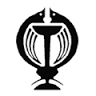 با سلام؛    احتراماً، دانشجو .......................   جهت گذراندن درس ................. عملی با گروه ....................... روز ............ معرفی می گردد.با تشکر- آموزش دندانپزشکیبه: مدیر محترم گروه ................